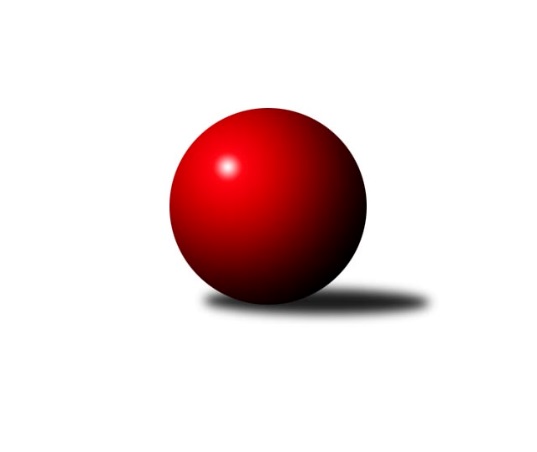 Č.8Ročník 2013/2014	23.11.2013Nejlepšího výkonu v tomto kole: 1628 dosáhlo družstvo: TJ Nové Město n.M.3. KLZ B 2013/2014Výsledky 8. kolaSouhrnný přehled výsledků:TJ Jiskra Otrokovice	- TJ Nové Město n.M.	1:5	1570:1628	2.0:6.0	23.11.TJ Nový Jičín˝C˝	- HKK Olomouc ˝B˝	1:5	1508:1565	3.0:5.0	23.11.KK Vyškov˝B˝	- KK Šumperk	4:2	1582:1513	5.0:3.0	23.11.Tabulka družstev:	1.	TJ Nové Město n.M.	8	5	0	3	30.0 : 18.0 	36.0 : 28.0 	 1640	10	2.	KK Šumperk	8	5	0	3	29.0 : 19.0 	37.5 : 26.5 	 1580	10	3.	HKK Olomouc ˝B˝	8	4	1	3	26.0 : 22.0 	33.5 : 30.5 	 1603	9	4.	TJ Jiskra Otrokovice	8	4	1	3	24.0 : 24.0 	33.5 : 30.5 	 1592	9	5.	KK Vyškov˝B˝	8	4	0	4	22.0 : 26.0 	28.0 : 36.0 	 1541	8	6.	TJ Nový Jičín˝C˝	8	1	0	7	13.0 : 35.0 	23.5 : 40.5 	 1493	2Podrobné výsledky kola:	 TJ Jiskra Otrokovice	1570	1:5	1628	TJ Nové Město n.M.	Zdeňka Nováková	 	 191 	 227 		418 	 1:1 	 426 	 	219 	 207		Anna Kuběnová	Renata Mikulcová st.	 	 180 	 193 		373 	 0:2 	 414 	 	191 	 223		Libuše Kuběnová	Milena Vajdíková	 	 193 	 197 		390 	 0:2 	 416 	 	201 	 215		Tereza Buďová	Františka Petříková	 	 178 	 211 		389 	 1:1 	 372 	 	199 	 173		Barbora Macháčkovározhodčí: Nejlepší výkon utkání: 426 - Anna Kuběnová	 TJ Nový Jičín˝C˝	1508	1:5	1565	HKK Olomouc ˝B˝	Kateřina Radinová	 	 206 	 168 		374 	 1:1 	 403 	 	198 	 205		Libuše Mrázová	Jana Hájková	 	 172 	 177 		349 	 0:2 	 378 	 	184 	 194		Šárka Tögelová	Jana Hrňová	 	 203 	 201 		404 	 2:0 	 360 	 	171 	 189		Alena Machalíčková	Iva Volná	 	 172 	 209 		381 	 0:2 	 424 	 	193 	 231		Věra Zmitkovározhodčí: Nejlepší výkon utkání: 424 - Věra Zmitková	 KK Vyškov˝B˝	1582	4:2	1513	KK Šumperk	Jitka Usnulová	 	 192 	 220 		412 	 2:0 	 344 	 	163 	 181		Olga Sedlářová	Běla Omastová	 	 190 	 183 		373 	 1:1 	 375 	 	172 	 203		Hana Likavcová	Jana Kovářová	 	 227 	 182 		409 	 1:1 	 399 	 	188 	 211		Kateřina Petková	Jana Nytrová	 	 192 	 196 		388 	 1:1 	 395 	 	203 	 192		Ludmila Mederovározhodčí: Nejlepší výkon utkání: 412 - Jitka UsnulováPořadí jednotlivců:	jméno hráče	družstvo	celkem	plné	dorážka	chyby	poměr kuž.	Maximum	1.	Libuše Mrázová 	HKK Olomouc ˝B˝	430.90	292.8	138.2	4.9	5/5	(477)	2.	Tereza Buďová 	TJ Nové Město n.M.	428.42	297.4	131.0	5.7	4/5	(444)	3.	Anna Kuběnová 	TJ Nové Město n.M.	416.75	291.7	125.1	6.5	5/5	(457)	4.	Ludmila Mederová 	KK Šumperk	414.20	285.3	129.0	6.0	5/5	(471)	5.	Barbora Macháčková 	TJ Nové Město n.M.	411.58	276.9	134.7	4.9	4/5	(444)	6.	Věra Zmitková 	HKK Olomouc ˝B˝	405.75	279.7	126.1	5.3	5/5	(439)	7.	Františka Petříková 	TJ Jiskra Otrokovice	401.30	278.4	123.0	9.1	5/5	(447)	8.	Bedřiška Šrotová 	KK Šumperk	401.06	283.2	117.9	8.8	4/5	(423)	9.	Libuše Kuběnová 	TJ Nové Město n.M.	397.95	280.8	117.2	8.7	5/5	(437)	10.	Jitka Usnulová 	KK Vyškov˝B˝	396.07	279.9	116.1	8.7	5/5	(415)	11.	Jana Hrňová 	TJ Nový Jičín˝C˝	395.31	271.6	123.7	7.4	4/5	(416)	12.	Iva Volná 	TJ Nový Jičín˝C˝	393.40	277.8	115.7	8.4	5/5	(431)	13.	Jana Bednaříková 	TJ Jiskra Otrokovice	389.40	275.2	114.2	8.1	5/5	(404)	14.	Zdeňka Nováková 	TJ Jiskra Otrokovice	389.19	282.4	106.8	10.7	4/5	(418)	15.	Alena Machalíčková 	HKK Olomouc ˝B˝	384.90	272.8	112.1	9.0	5/5	(446)	16.	Běla Omastová 	KK Vyškov˝B˝	384.10	268.8	115.3	7.9	5/5	(426)	17.	Hana Likavcová 	KK Šumperk	383.00	271.3	111.8	9.9	5/5	(449)	18.	Šárka Tögelová 	HKK Olomouc ˝B˝	381.50	270.6	111.0	8.4	5/5	(400)	19.	Olga Sedlářová 	KK Šumperk	378.94	267.9	111.0	9.3	4/5	(420)	20.	Jana Nytrová 	KK Vyškov˝B˝	377.45	265.6	111.9	9.2	5/5	(391)	21.	Jana Hájková 	TJ Nový Jičín˝C˝	340.94	254.9	86.0	16.3	4/5	(387)		Tereza Divílková 	TJ Jiskra Otrokovice	463.00	320.0	143.0	2.0	1/5	(463)		Martina Ančincová 	TJ Jiskra Otrokovice	458.50	302.5	156.0	3.5	2/5	(463)		Nikola Macháčková 	TJ Nové Město n.M.	426.00	310.0	116.0	10.0	1/5	(426)		Milana Alánová 	KK Vyškov˝B˝	420.50	296.5	124.0	4.0	1/5	(430)		Šárka Pavlištíková 	TJ Nový Jičín˝C˝	419.00	287.0	132.0	11.0	1/5	(419)		Michaela Vaníčková 	TJ Nové Město n.M.	410.00	283.0	127.0	9.0	2/5	(467)		Kateřina Petková 	KK Šumperk	399.00	274.0	125.0	10.0	1/5	(399)		Jana Kovářová 	KK Vyškov˝B˝	398.17	272.2	126.0	4.8	2/5	(459)		Pavlína Gerešová 	KK Šumperk	395.00	262.0	133.0	6.0	1/5	(395)		Ludmila Tomiczková 	KK Vyškov˝B˝	385.50	278.0	107.5	9.0	2/5	(398)		Kateřina Radinová 	TJ Nový Jičín˝C˝	370.33	265.7	104.7	11.8	3/5	(393)		Milena Vajdíková 	TJ Jiskra Otrokovice	361.75	261.0	100.8	14.3	1/5	(392)		Renata Mikulcová  st.	TJ Jiskra Otrokovice	359.83	259.3	100.5	11.7	3/5	(374)		Eva Telčerová 	TJ Nový Jičín˝C˝	352.50	261.0	91.5	17.0	2/5	(363)		Pavla Vondřichová 	KK Vyškov˝B˝	344.00	247.0	97.0	15.0	1/5	(344)		Růžena Loučková 	TJ Nové Město n.M.	344.00	250.0	94.0	14.0	1/5	(344)		Eva Birošíková 	TJ Nový Jičín˝C˝	326.00	250.0	76.0	17.5	2/5	(330)Sportovně technické informace:Starty náhradníků:registrační číslo	jméno a příjmení 	datum startu 	družstvo	číslo startu
Hráči dopsaní na soupisku:registrační číslo	jméno a příjmení 	datum startu 	družstvo	Program dalšího kola:9. kolo30.11.2013	so	10:00	KK Šumperk - TJ Jiskra Otrokovice	30.11.2013	so	12:00	HKK Olomouc ˝B˝ - KK Vyškov˝B˝	30.11.2013	so	13:00	TJ Nové Město n.M. - TJ Nový Jičín˝C˝	Nejlepší šestka kola - absolutněNejlepší šestka kola - absolutněNejlepší šestka kola - absolutněNejlepší šestka kola - absolutněNejlepší šestka kola - dle průměru kuželenNejlepší šestka kola - dle průměru kuželenNejlepší šestka kola - dle průměru kuželenNejlepší šestka kola - dle průměru kuželenNejlepší šestka kola - dle průměru kuželenPočetJménoNázev týmuVýkonPočetJménoNázev týmuPrůměr (%)Výkon5xAnna KuběnováNové Město n.M.4261xVěra ZmitkováOlomouc B111.144242xVěra ZmitkováOlomouc B4244xAnna KuběnováNové Město n.M.109.64261xZdeňka NovákováOtrokovice4181xZdeňka NovákováOtrokovice107.544185xTereza BuďováNové Město n.M.4164xTereza BuďováNové Město n.M.107.024163xLibuše KuběnováNové Město n.M.4142xLibuše KuběnováNové Město n.M.106.514141xJitka UsnulováVyškov B4122xJana HrňováNový Jičín˝C˝105.9404